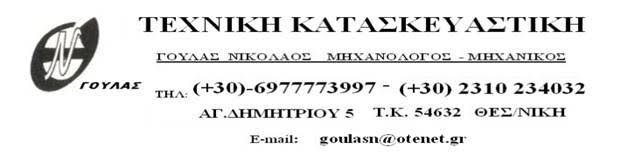 Η ΕΤΑΙΡΙΑ ΓΟΥΛΑΣ με κύριο αντικείμενο τις ανακαινίσεις χώρων, την εκπόνηση μελετών και εγαταστάσεων Φυσικού αερίου ενδιαφέρεταιΓια ένα άτομο για πρακτική μηχανολόγο μηχανικό.Best RegardsGoulas Nikolaos
Ag. Dimitriou 5,Thessaloniki, GreeceTel. +0030-2310-234032E-mail: goulasn@otenet.gr